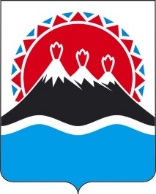 РЕГИОНАЛЬНАЯ СЛУЖБАПО ТАРИФАМ И ЦЕНАМ КАМЧАТСКОГО КРАЯПОСТАНОВЛЕНИЕВ соответствии с Федеральным законом от 07.12.2011 № 416-ФЗ 
«О водоснабжении и водоотведении», постановлением Правительства Российской Федерации от 13.05.2013 № 406 «О государственном регулировании тарифов в сфере водоснабжения и водоотведения», приказом ФСТ России от 27.12.2013 № 1746-э «Об утверждении Методических указаний по расчету регулируемых тарифов в сфере водоснабжения и водоотведения», Законом Камчатского края от 22.11.2022 № 155 «О краевом бюджете на 2023 год и на плановый период 2024 и 2025 годов», постановлением Правительства Камчатского края от 07.04.2023 № 204-П «Об утверждении Положения о Региональной службе по тарифам и ценам Камчатского края», протоколом Правления Региональной службы по тарифам и ценам Камчатского края от 22.11.2023 № ххх, на основании заявления КГУП «Камчатский водоканал» от 28.04.2023 №  18.07.2023 № 23-10113/03-02 (вх. от 18.07.2023 № 90/2720)ПОСТАНОВЛЯЮ:1. Внести в приложения 1, 3 к постановлению Региональной службы по тарифам и ценам Камчатского края от 18.12.2019 № 402 «Об утверждении тарифов на водоотведение КГУП «Камчатский водоканал» потребителям Пионерского сельского поселения Елизовского муниципального района на 2020-2024 годы» изменения, изложив их в редакции согласно приложениям 1, 2 к настоящему постановлению. 2. Настоящее постановление вступает в силу с 1 января 2024 года.Приложение 1 к постановлению Региональной службы по тарифам и ценам Камчатского краяот 22.11.2023 № ххх«Приложение 1к постановлению Региональной службы по тарифам и ценам Камчатского краяот 18.12.2019 № 402Производственная программа КГУП «Камчатский водоканал» в сфере водоотведения в Пионерском сельском поселении Елизовского муниципального района на 2020-2024 годыРаздел 1. Паспорт регулируемой организацииРаздел 2. Планируемый объем принимаемых сточных водРаздел 3. Перечень плановых мероприятий по повышению эффективности деятельности организации коммунального комплекса Раздел 4. Объем финансовых потребностей, необходимых для реализации производственной программы в сфере водоотведения*При формировании необходимой валовой выручки для расчета экономически обоснованных тарифов на 2020 год не учтена сумма экономически обоснованных расходов (доходов) в сумме 4908,01 тыс. руб., учет которых должен быть предусмотрен в соответствии с пунктом 15 Основ ценообразования в сфере водоснабжения и водоотведения, утвержденных постановлением Правительства Российской Федерации от 13.05.2013 № 406;** При формировании необходимой валовой выручки для расчета экономически обоснованных тарифов на 2021 год не учтены экономически обоснованные расходы (недополученные доходы) в размере 8115,92 тыс. руб.В соответствии с пунктом 14 Методических указаний по расчету регулируемых тарифов в сфере водоснабжения и водоотведения, утвержденных приказом ФСТ России от 27.12.2013 № 1746-э необходимая валовая выручка (НВВ) не учитывает доходы регулируемой организации от:- взимания платы за нарушение нормативов по объему и (или) составу сточных вод;- взимания платы за негативное воздействие на работу централизованной системы водоотведения.Раздел 5. График реализации мероприятий производственной программы в сфере водоотведенияРаздел 6. Плановые показатели надежности, качества и энергетической эффективности объектов водоотведения»Приложение 2 к постановлению Региональной службы по тарифам и ценам Камчатского краяот 22.11.2023 № ххх«Приложение 3к постановлению Региональной службы по тарифам и ценам Камчатского края18.12.2019 № 402Тарифы на водоотведение КГУП «Камчатский водоканал» потребителям Пионерского сельского поселения Елизовского муниципального районаЭкономически обоснованные тарифы потребителям Льготные тарифы для населения и исполнителей коммунальных услуг для населения (с НДС)»[Дата регистрации] № [Номер документа]г. Петропавловск-КамчатскийО внесении изменений в постановление Региональной службы по тарифам и ценам Камчатского края от 18.12.2019 № 402 «Об утверждении тарифов на водоотведение КГУП «Камчатский водоканал» потребителям Пионерского сельского поселения Елизовского муниципального района на 2020-2024 годы»Руководитель[горизонтальный штамп подписи 1]М.В. ЛопатниковаНаименование регулируемой организации, юридический адрес, руководитель организации, контактный телефонКраевое государственное унитарное предприятие «Камчатский водоканал» / КГУП «Камчатский водоканал»,ул. Циолковского, д. 3/1, г. Петропавловск-Камчатский, Камчатский край, 683009,Директор – Супрун Анастасия Сергеевна8 (4152) 300-230Наименование органа регулирования, юридический адрес, руководитель организации, контактный телефонРегиональная служба по тарифам и ценам Камчатского края,683003, г. Петропавловск-Камчатский, ул. Ленинградская, 118,Руководитель – Лопатникова Марина Викторовна,8 (4152) 42-83-81Период реализации2020-2024№  
п/пПоказатели           
производственной программыЕд.     
изм.2020 год2021 год2022 год2023 год2024 год№  
п/пПоказатели           
производственной программыЕд.     
изм.2020 год123456781. Объем реализации, в том числе по потребителям:                  тыс. м3144,929147,483147,483153,446153,4461.1- населению                  тыс. м3127,407128,852128,852131,285131,2851.2- бюджетным потребителям     тыс. м38,7519,3649,36413,84213,8421.3- прочим потребителям        тыс. м38,7719,2679,2678,3198,319№ 
п/пНаименование 
мероприятияСрок реализации мероприятийФинансовые 
потребности 
на реализацию
мероприятий, 
тыс. руб.Ожидаемый эффектОжидаемый эффект№ 
п/пНаименование 
мероприятияСрок реализации мероприятийФинансовые 
потребности 
на реализацию
мероприятий, 
тыс. руб.наименование 
показателятыс. руб./%123456Мероприятия1.Текущий ремонт и техническое обслуживание объектов водоотведения20202021202220232024212,15217,59224,68235,78244,39Обеспечение бесперебойной работы объектов водоотведения, качественного предоставления услуг-2.Капитальный ремонт объектов водоотведения20202021202220232024-Поддержание и восстановление эксплуатационных свойств оборудования, сооружений и устройств систем водоотведения-Итого: 1134,59№ 
п/пПоказателиГодтыс. руб.12341.Необходимая валовая выручка20205690,62*2.Необходимая валовая выручка20216784,68**3.Необходимая валовая выручка20227793,414.Необходимая валовая выручка20238721,605.Необходимая валовая выручка202410609,26№  п/пНаименование мероприятияГодСрок выполнения мероприятий производственной программы в сфере водоотведения (тыс. руб.)Срок выполнения мероприятий производственной программы в сфере водоотведения (тыс. руб.)Срок выполнения мероприятий производственной программы в сфере водоотведения (тыс. руб.)Срок выполнения мероприятий производственной программы в сфере водоотведения (тыс. руб.)№  п/пНаименование мероприятияГод1 квартал 2 квартал 3 квартал 4 квартал.12345671.Текущий ремонт и техническое обслуживание объектов водоотведения202053,0353,0653,0353,031.Текущий ремонт и техническое обслуживание объектов водоотведения202154,3954,4054,4054,401.Текущий ремонт и техническое обслуживание объектов водоотведения202256,1756,1756,1756,171.Текущий ремонт и техническое обслуживание объектов водоотведения202358,9558,9558,9558,951.Текущий ремонт и техническое обслуживание объектов водоотведения202461,1061,1061,1061,102. Капитальный ремонт объектов водоотведения2020----2. Капитальный ремонт объектов водоотведения2021----2. Капитальный ремонт объектов водоотведения2022----2. Капитальный ремонт объектов водоотведения2023----2. Капитальный ремонт объектов водоотведения2024----№  
п/пНаименование показателяЕд. изм.2020 год2021 год2022 год2023 год2024 год123456781.Показатели надежности и бесперебойности водоотведенияПоказатели надежности и бесперебойности водоотведенияПоказатели надежности и бесперебойности водоотведенияПоказатели надежности и бесперебойности водоотведенияПоказатели надежности и бесперебойности водоотведения1.1.Удельное количество аварий и засоров в расчете на протяженность канализационной сети в годед./км 5,875,725,575,425,272.Показатели качества очистки сточных водПоказатели качества очистки сточных водПоказатели качества очистки сточных водПоказатели качества очистки сточных водПоказатели качества очистки сточных вод2.1.Доля сточных вод, не подвергающихся очистке, в общем объеме сточных вод, сбрасываемых в централизованные общесплавные или бытовые системы водоотведения%000002.2.Доля поверхностных сточных вод, не подвергающихся очистке, в общем объеме поверхностных сточных вод, принимаемых в централизованную ливневую систему водоотведения%-----2.3.Доля проб сточных вод, не соответствующих установленным нормативам допустимых сбросов, лимитам на сбросы, рассчитанная применительно к видам централизованных систем водоотведения раздельно для централизованной общесплавной (бытовой) и централизованной ливневой систем водоотведения%3.Показатели энергетической эффективностиПоказатели энергетической эффективностиПоказатели энергетической эффективностиПоказатели энергетической эффективностиПоказатели энергетической эффективности3.1.Удельный расход электрической энергии, потребляемой в технологическом процессе очистки сточных вод, на единицу объема очищаемых сточных водкВт*ч/куб. м1,3941,4951,4951,4951,4953.2.Удельный расход электрической энергии, потребляемой в технологическом процессе транспортировки сточных вод, на единицу объема транспортируемых сточных водкВт*ч/куб. м1,3941,4951,4951,4951,495№ п/пГод (период) Тариф на водоотведение, руб./куб.мТариф на водоотведение, руб./куб.м№ п/пГод (период) без НДСс НДС1.01.01.2020-30.06.202036,7244,061.01.07.2020-31.12.202042,2250,662.01.01.2021-30.06.202142,2250,662.01.07.2021-31.12.202150,4860,583.01.01.2022-30.06.202250,4860,583.01.07.2022-31.12.202255,6466,774.01.01.2023-31.12.202355,6466,775.01.01.2024-30.06.202457,9369,525.01.07.2024-31.12.202457,9369,52№ п/пГод (период) Тариф на водоотведение, руб./куб.м1.01.01.2020-30.06.202035,321.01.07.2020-31.12.202036,052.01.01.2021-30.06.202136,052.01.07.2021-31.12.202136,053.01.01.2022-30.06.202236,053.01.07.2022-31.12.202236,054.01.01.2023-31.12.202335,325.01.01.2024-30.06.202436,055.01.07.2024-31.12.202436,05